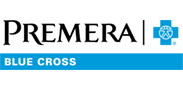 This message is part of an email series offering tips for good health and advice to help you understand and get the most out of your Premera Blue Cross health plan.Need help with a chronic condition, illness, or hospitalization?With Premera Blue Cross as your health plan, you have support at every stage of health. Premera has Personal Health Support clinicians who can provide assistance based on your needs.Find out how to:Better manage a condition, such as asthma, diabetes, or heart diseaseTake care of yourself or a loved one to prevent readmission after a hospital stayAsk the right questions about an illness or procedureFor information, call 888-742-1479, 7 a.m. to 7 p.m. Monday through Friday or 9 a.m. to 1 p.m. Saturday Pacific Time.TIPSign in at premera.com to get health information and support.Premera Blue Cross is an Independent Licensee of the Blue Cross Blue Shield Association
P.O. Box 327, Seattle, WA 98111Discrimination is against the law.
Premera Blue Cross complies with applicable Federal civil rights laws and does not discriminate on the basis of race, color, national origin, age, disability, or sex. 038503 (01-01-2021)  
Español    中文039005 (03-01-2021)